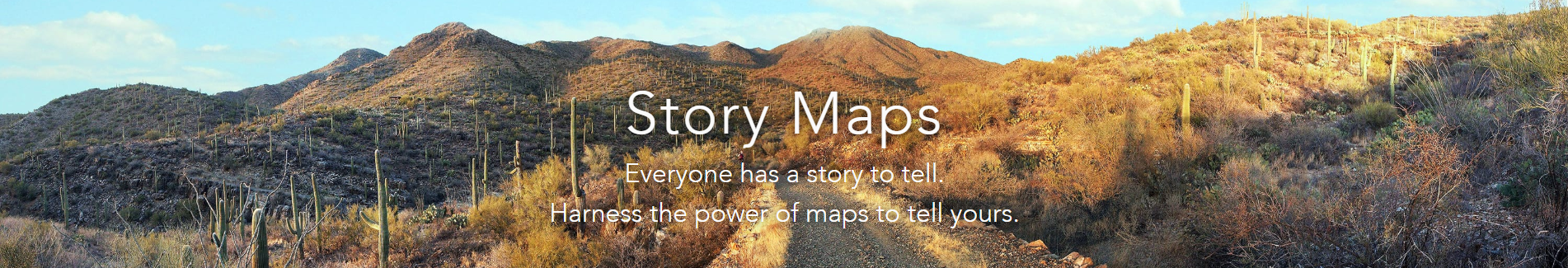 Information on ArcGIS Online in general:ArcGIS Online Website: 
https://www.arcgis.com/index.html ArcGIS Online Help:First steps in ArcGIS Online:
https://doc.arcgis.com/en/arcgis-online/get-started/get-started.htm First steps with maps in ArcGIS Online:
https://doc.arcgis.com/en/arcgis-online/get-started/get-started-with-maps.htm First steps with data in ArcGIS Online:
https://doc.arcgis.com/en/arcgis-online/get-started/get-started-with-data.htm First steps of sharing content in ArcGIS Online:
https://doc.arcgis.com/en/arcgis-online/get-started/get-started-with-sharing.htm Create maps and apps:
https://doc.arcgis.com/en/arcgis-online/create-maps/create-maps-and-apps.htm Share maps and apps:
https://doc.arcgis.com/en/arcgis-online/share-maps/share-maps-apps.htm Manage Data:
https://doc.arcgis.com/en/arcgis-online/manage-data/data-in-online.htm Advanced(!): ESRI online lessons:
https://learn.arcgis.com/en/gallery/ (Filter “products” to “ArcGIS Online”) ArcGIS Online Storymaps:ArcGIS Online Storymaps Website: 
https://storymaps.arcgis.com/en/ Introduction to ArcGIS Online Storymaps:
https://links.esri.com/storymaps/an_introduction_presentation ESRI Online lesson “Getting started with ArcGIS Online Storymaps”:
https://learn.arcgis.com/en/projects/get-started-with-story-maps/ Overview of all ArcGIS Online Storymap templates
(each with further information and an own tutorial, how to be built):
https://storymaps.arcgis.com/en/app-list/ Further information, tutorials and resources on ArcGIS Online Storymaps:
https://storymaps.arcgis.com/en/resources/ 